18/12Woippy : deux élus municipaux se battent en pleine rue 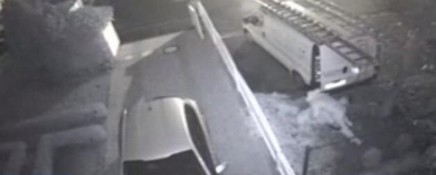 Mais que se passe-t-il à Woippy, petit village de Moselle d'à peine 13000 habitants ?

Après le meurtre sauvage d'un directeur d'école, c'est au tour de deux élus municipaux de se battre en pleine rue.

Le 11 décembre dernier, une bagarre a éclaté entre un adjoint au Maire UMP de la ville, et un candidat socialiste aux municipales.